БОЙОРОК                                                                                         РАСПОРЯЖЕНИЕ«27» март  2019 й.	                          № 19                    «27»  марта  2019 г.«О единовременном поощрении»              Во исполнение распоряжения главы администрации  муниципального района Шаранский район Республики Башкортостан № Р-89/9 от  22 марта 2019 года:        1.Выплатить единовременную выплату работникам администрации сельского поселения за счет экономии средств по смете расходов на содержание аппарата в пределах месячного фонда оплаты  их труда в связи с празднованием 100-летия образования Республики Башкортостан:1.Главе сельского поселения –Гарифуллиной Г.С.2.Управляющему делами – Шакировой Р.З..3.Специалисту 1 категории  - Багаутдиновой Р.Н.4.Уборщику служебных помещении – Асадуллиной А.М.5.Водителю-Волочушкину Н.А. Глава сельского поселения Нижнеташлинский сельсовет:                                   Г.С.Гарифуллина                   Башкортостан РеспубликаһыШаран районы  Муниципаль районыныңТүбәнге Ташлы  ауыл Советы ауылбиләмәһе хакимиәте башлыãыТубән Ташлы ауылы, Победа урамы,20 йорттел.(34769) 2-51-49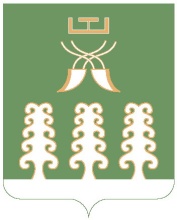       Глава сельского поселения     Нижнеташлинский сельсовет  Муниципального района    Шаранский район        Республики Башкортостан       с. Нижние Ташлы,ул.Победы,20                                                               .                тел.(34769) 2-51-49